REPUBLIKA HRVATSKAVUKOVARSKO-SRIJEMSKA ŽUPANIJA OPĆINA TOVARNIK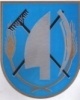  OPĆINSKO VIJEĆEKLASA:  021-05/20-03/40URBROJ: 2188/12-04-20-1Tovarnik, 23.12.2020. Na temelju članka 37. st. 4. i čl. 39.  Zakona o proračunu (Narodne novine RH broj 87/08, 136/12 i 15/15), Općinsko vijeće Općine Tovarnik na svojoj 31.sjednici, održanoj dana 21. prosinca 2020. d o n o s i O D L U K U  o Proračunu Općine Tovarnik 2021. godinu i Projekciju Proračuna Općine Tovarnik za razdoblje 2022.-2023. godineČlanak 1.Proračun Općine Tovarnik za 2021. godinu sadrži:prihode						16.151.448,32 knraspoređene rashode				15.069.318,79 kn	raspoređeni rashodi  (manjakprenešen iz prethodne proračunke godine)            -1.082.129,53 knČlanak 2.	Prihodi i primici, te rashodi i izdaci po razredima, skupinama i podskupinama utvrđuju se Proračunom Općine Tovarnik kako slijedi:PRIJEDLOG FINANCIJSKOG PLANA ZA 2021. GODINU I PROJEKCIJA PLANA ZA 2022. i 2023. GODINUČlanak 3.Ova Odluka stupa na snagu 1.1.2021., a objavit će se u “Službenom vjesniku” Vukovarsko-srijemske županije.PREDSJEDNIK OPĆINSKOG VIJEĆA
Dubravko Blašković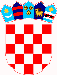 Prijedlog plana 2021.Projekcija plana 2022.Projekcija plana 2023.PRIHODI UKUPNO16.151.448,3211.532.158,1610.321.681,15PRIHODI POSLOVANJA16.151.448,3211.532.158,1610.321.681,15PRIHODI OD PRODAJE NEFINANCIJSKE IMOVINE0,000,000,00RASHODI UKUPNO15.069.318,7911.532.158,1610.321.681,15RASHODI POSLOVANJA12.153.708,799.297.158,169.339.281,15RASHODI ZA NABAVU NEFINANCIJSKE IMOVINE2.915.610,002.235.000,00982.400,00RAZLIKA - VIŠAK / MANJAK1.082.129,530,000,00UKUPAN DONOS VIŠKA/MANJKA IZ PRETHODNE(IH) GODINA-1.082.129,53UKUPAN DONOS VIŠKA/MANJKA IZ PRETHODNE(IH) GODINA-1.082.129,53VIŠAK/MANJAK IZ PRETHODNE(IH) GODINE KOJI ĆE SE POKRITI/RASPOREDITI-1.082.129,53PRIMICI OD FINANCIJSKE IMOVINE I ZADUŽIVANJAIZDACI ZA FINANCIJSKU IMOVINU I OTPLATE ZAJMOVANETO FINANCIRANJE0,000,000,00VIŠAK / MANJAK + NETO FINANCIRANJE0,000,000,00